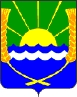 АДМИНИСТРАЦИЯ КРАСНОСАДОВСКОГО СЕЛЬСКОГО ПОСЕЛЕНИЯПОСТАНОВЛЕНИЕот 17.03.2022 № 41п. Красный СадОб утверждении отчета о реализации муниципальной программы Красносадовского сельского поселения «Развитие муниципальной службы в Красносадовском сельском поселении» за 2021 годВ соответствии с постановлениями Администрации Красносадовского сельского поселения от 17.10.2018г.  № 86/1 «Об утверждении Порядка разработки, реализации и оценки эффективности муниципальных программ Красносадовского сельского поселения», от 17.10.2018 №87/1 «Об утверждении Методических рекомендаций по разработке и реализации муниципальных программ Красносадовского сельского поселения», от 29.12.2020 №166 «Об утверждении Плана реализации муниципальной программы «Развитие муниципальной службы в Красносадовском сельском поселении» на 2021 год», Администрация Красносадовского сельского поселения  ПОСТАНОВЛЯЕТ:1. Утвердить Отчет о реализации муниципальной программы «Развитие муниципальной службы в Красносадовском сельском поселении» за 2021 год, согласно приложению к настоящему постановлению.2. Настоящее постановление вступает в силу с момента подписания и подлежит размещению на официальном сайте Администрации Красносадовского сельского поселения www.krasnosadovskoe.ru.              Глава Администрации Красносадовского сельского поселения                                            Н.П.ПивненкоПриложениек постановлению администрации Красносадовского сельского поселения № 41 от 17.03.2022 г.Отчето реализации муниципальной программы Красносадовского сельского поселения«Развитие муниципальной службы в Красносадовском сельском поселении» за 2021 годРаздел 1. Конкретные результаты, достигнутые за 2021 годВ целях создания условий для совершенствования муниципального управления, повышение его эффективности, повышение эффективности исполнения муниципальными служащими своих должностных обязанностей в рамках реализации муниципальной программы «Развитие муниципальной службы в Красносадовском сельском поселении», утвержденной постановлением администрации Красносадовского сельского поселения от 21.11.2018 № 92/1 (далее – муниципальная программа), ответственным исполнителем и участниками муниципальная программы в 2021 году реализован комплекс мероприятий, в результате которых:- 1 муниципальный служащий повысил уровень профессионального развития;- ведется наполнение раздела «Муниципальная служба» на официальном сайте Красносадовского сельского поселения, что способствует повышению открытости и доступности информации о муниципальной службе;- проведен и размещен на официальном сайте Администрации Красносадовского сельского поселения ежеквартальный мониторинг состояния муниципальной службы в Красносадовском сельском поселении;- обновлен кадровый резерв Администрации Красносадовского сельского поселения;- разработаны, а также приведены в соответствие с действующим законодательством нормативные правовые акты в сфере муниципального резерва, в целях реализация эффективных методов работы с кадровым резервом, муниципальным резервом управленческих кадров.Раздел 2. Результаты реализации основных мероприятий, мероприятий ведомственных целевых программ, а также сведения о достижении контрольных событий муниципальной программыДостижению указанных результатов в 2021 году способствовала реализация ответственным исполнителем, соисполнителями и участниками основных мероприятий и мероприятий ведомственных целевых программ.В рамках подпрограммы 1«Развитие муниципальной службы в сельском поселении», предусмотрена реализация 5 основных мероприятий.Основное мероприятие 1.1. «Совершенствование организации муниципальной службы, внедрение эффективных технологий и современных методов кадровой работы, развитие системы подготовки кадров для муниципальной службы» не выполнено, так как в 2021 году муниципальных служащих, прошедших повышение квалификации не было. Основное мероприятие 1.2. «Проведение конкурсов на замещение вакантных должностей муниципальной службы» выполнено в полном объеме. Актуализирован и сформирован резерв кадров Администрации Красносадовского сельского поселения.Основное мероприятие 1.3. «Реализация эффективных методов работы с кадровым резервом, муниципальным резервом управленческих кадров». Разработаны нормативные правовые акты в сфере муниципального резерва в соответствие с действующим законодательством, в целях реализация эффективных методов работы с кадровым резервом, муниципальным резервом управленческих кадров.Основное мероприятие 1.4. «Проведение ежеквартального мониторинга состояния муниципальной службы в муниципальном образовании». Проводится ежеквартальный сбор оперативной информации о количественном и качественном составе муниципальных служащих, с последующим размещением на официальном сайте Администрации Красносадовского сельского поселения.Основное мероприятие 1.5. «Обеспечение актуализации информации в разделе «Муниципальная служба» официального сайта местной администрации». Обновление кадрового резерва, согласно действующему законодательству.Сведения о выполнении основных мероприятий, мероприятий ведомственных целевых программ, а также контрольных событий муниципальной программы приведены в приложении № 1 к отчету о реализации муниципальной программы.Раздел 3. Анализ факторов, повлиявшихна ход реализации муниципальной программыВ ходе анализа факторов, повлиявших на ход реализации муниципальной программы в 2021 году по итогам года установлено отсутствие фактов невыполнения мероприятий плана реализации муниципальной программы, в связи с чем принятие дополнительных мер, корректировок, постановки новых задач для качественной реализации мероприятий муниципальной программы в текущем году.Раздел 4. Сведения об использовании бюджетных ассигнованийи внебюджетных средств на реализацию муниципальной программыОбъем запланированных расходов на реализацию муниципальной программы на 2021 год составил 0,0 тыс. рублей, в том числе по источникам финансирования:местный бюджет 0,0 тыс. рублей.План ассигнований в соответствии с решением Собрания депутатов Красносадовского сельского поселения «О бюджете Красносадовского сельского поселения на 2021 год и плановый период 2022 и 2023 годов» составил 0,0 тыс. рублей. В соответствии со сводной бюджетной росписью – 0,0 тыс. рублей, в том числе по источникам финансирования:местный бюджет 0,0 тыс. рублей.Исполнение расходов по муниципальной программе составило 0,0 тыс. рублей, в том числе по источникам финансирования:местный бюджет 0,0 тыс. рублей;                                            Объем неосвоенных бюджетных ассигнований составил 0,0 тыс. рублей.Сведения об использовании бюджетных ассигнований и внебюджетных средств на реализацию муниципальной программы за 2021 год приведены в приложении № 2 к отчету о реализации муниципальной программы.Раздел 5. Сведения о достижении значений показателей муниципальной программы, подпрограмм муниципальной программы за 2021 годМуниципальной программой и подпрограммами муниципальной программы предусмотрено 5 показателей, по 5 из которых фактические значения соответствуют плановым.Показатель 1. «Индекс доверия граждан к муниципальным служащим» - плановое значение 56, фактическое значение 56.Показатель 1.1. «Доля муниципальных служащих, имеющих высшее профессиональное образование» - плановое значение 88,9, фактическое значение 83,3.Показатель 1.2 «Доля   муниципальных служащих, прошедших обучение по программам дополнительного профессионального образования» - плановое значение 44,4, фактическое значение 44,4.Сведения о достижении значений показателей муниципальной программы, подпрограмм муниципальной программы с обоснование отклонений по показателям приведены в приложении № 3 к отчету о реализации муниципальной программы.Раздел 6. Результаты оценки эффективности реализации муниципальной программы
Эффективность муниципальной программы определяется на основании степени выполнения целевых показателей, основных мероприятий и оценки бюджетной эффективности муниципальной программы.1. Степени достижения целевых показателей муниципальной программы, подпрограмм муниципальной программы:степень достижения целевого показателя 1 - 1;степень достижения целевого показателя 1.1 - 1;степень достижения целевого показателя 1.2 – 1.Суммарная оценка степени достижения целевых показателей муниципальной программы составляет 3:3=1, что характеризует высокий уровень эффективности реализации муниципальной программы по степени достижения целевых показателей.2. Степень реализации основных мероприятий, мероприятий ведомственных целевых программ, финансируемых за счет всех источников финансирования, оценивается как доля основных мероприятий, мероприятий ведомственных целевых программ, выполненных в полном объеме.Степень реализации основных мероприятий составляет 5:5=1, что характеризует высокий уровень эффективности реализации муниципальной программы по степени реализации основных мероприятий, мероприятий ведомственных целевых программ.3. Бюджетная эффективность реализации муниципальной программы рассчитывается в несколько этапов.3.1. Степень реализации основных мероприятий, мероприятий ведомственных целевых программ, финансируемых за счет средств бюджетов, оценивается как доля мероприятий, выполненных в полном объеме.Степень реализации основных мероприятий муниципальной программы составляет 5:5=1.3.2. Степень соответствия запланированному уровню расходов за счет средств бюджетов, оценивается как отношение фактически произведенных в отчетном году бюджетных расходов на реализацию муниципальной программы к их плановым значениям.Степень соответствия запланированному уровню расходов:0,0 тыс. рублей/0,0 тыс. рублей.3. Эффективность использования средств бюджетов рассчитывается как отношение степени реализации основных мероприятий, мероприятий ведомственных целевых программ к степени соответствия запланированному уровню расходов за счет средств бюджетов.Эффективность использования финансовых ресурсов на реализацию муниципальной программы:1/1= 1, в связи с чем бюджетная эффективность реализации муниципальной программы является удовлетворительной.Уровень реализации муниципальной программы в целом:1*0,5+1*0,3+1*0,2= 1, в связи с чем уровень реализации муниципальной программы является удовлетворительным.Приложение № 1к отчету о реализации муниципальной программыСВЕДЕНИЯо выполнении основных мероприятий,о реализации муниципальной программы «Развитие муниципальной службы в Красносадовском сельском поселении» за 2021 год<1> В целях оптимизации содержания информации в графе 2 допускается использование аббревиатур, например: муниципальная программа – МП, основное мероприятие  – ОМ. Приложение № 2к отчету о реализации муниципальной программыСВЕДЕНИЯоб использовании бюджетных ассигнований и внебюджетных средств на реализацию муниципальной программы «Развитие муниципальной службы в Красносадовском сельском поселении» за 2021 год<1> В соответствии с бюджетной отчетностью на 1 января текущего финансового года.<2> Включается в приложение при наличии средств.Приложение № 1к отчету о реализации муниципальной программыСВЕДЕНИЯ о достижении значений показателей муниципальной программы «Развитие муниципальной службы в Красносадовском сельском поселении» за 2020 год<1> Приводится фактическое значение показателя за год, предшествующий отчетному.№ п/пНомер и наименование <1>Ответственный 
 исполнитель, соисполнитель, участник  
(должность/ ФИО)Плановый срок окончания реализацииФактический срокФактический срокРезультатыРезультатыПричины не реализации/ реализации не в полном объеме№ п/пНомер и наименование <1>Ответственный 
 исполнитель, соисполнитель, участник  
(должность/ ФИО)Плановый срок окончания реализацииначала реализацииокончания реализациизаплани-рованныедостигнутыеПричины не реализации/ реализации не в полном объеме123456789Муниципальная программа «Развитие муниципальной службы»Муниципальная программа «Развитие муниципальной службы»Муниципальная программа «Развитие муниципальной службы»Муниципальная программа «Развитие муниципальной службы»Муниципальная программа «Развитие муниципальной службы»Муниципальная программа «Развитие муниципальной службы»Муниципальная программа «Развитие муниципальной службы»Муниципальная программа «Развитие муниципальной службы»Муниципальная программа «Развитие муниципальной службы»Подпрограмма 1. «Развитие муниципальной службы в сельском поселении»Подпрограмма 1. «Развитие муниципальной службы в сельском поселении»Подпрограмма 1. «Развитие муниципальной службы в сельском поселении»Подпрограмма 1. «Развитие муниципальной службы в сельском поселении»Подпрограмма 1. «Развитие муниципальной службы в сельском поселении»Подпрограмма 1. «Развитие муниципальной службы в сельском поселении»Подпрограмма 1. «Развитие муниципальной службы в сельском поселении»Подпрограмма 1. «Развитие муниципальной службы в сельском поселении»Подпрограмма 1. «Развитие муниципальной службы в сельском поселении»Основное мероприятие 1.1Совершенствование организации муниципальной службы, внедрение эффективных технологий и современных методов кадровой работы, развитие системы подготовки кадров для муниципальной службыАдминистрация Красносадовского сельского поселения31.12.202001.01.202131.12.2021повышение уровня профессионального развития муниципальных служащих.0 муниципальный служащий повысил уровень профессионального развитияОтсутствие потребностиОсновное мероприятие 1.2Проведение конкурсов на замещение вакантных должностей муниципальной службыАдминистрация Красносадовского сельского поселения31.12.202101.01.202131.12.2021обеспечение равного доступа граждан к муниципальной службе;формирование качественного профессионального состава местных администраций.обновлен кадровый резерв Администрации Красносадовского сельского поселения.Основное мероприятие 1.3Реализация эффективных методов работы с кадровым резервом, муниципальным резервом управленческих кадровАдминистрация Красносадовского сельского поселения31.12.202101.01.202131.12.2021своевременное замещение высвобождающихся должностей муниципальной службы, эффективное исполнение муниципальными служащими своих должностных обязанностей.разработаны, а также приведены в соответствие с действующим законодательством нормативные правовые акты в сфере муниципального резерва, в целях реализация эффективных методов работы с кадровым резервом, муниципальным резервом управленческих кадров.Основное мероприятие 1.4Проведение ежеквартального мониторинга состояния муниципальной службы в муниципальном образованииАдминистрация Красносадовского сельского поселения31.12.202101.01.202131.12.2021получение оперативной информации о количественном и качественном составе муниципальных служащих, а также показателях развития муниципальной службы.проведен и размещен на официальном сайте Администрации Красносадовского сельского поселения ежеквартальный мониторинг состояния муниципальной службы в Красносадовском сельском поселении.Основное мероприятие 1.5Обеспечение актуализации информации в разделе «Муниципальная служба» официального сайта местной администрацииАдминистрация Красносадовского сельского поселения31.12.202101.01.202131.12.2021повышение открытости и доступности информации о муниципальной службе.ведется наполнение раздела «Муниципальная служба» на официальном сайте Красносадовского сельского поселения, что способствует повышению открытости и доступности информации о муниципальной службе.Наименование       
муниципальной     
 программы, подпрограммы 
муниципальной     
программы,основного мероприятия<4>Источники финансированияОбъем   
расходов (тыс. руб.), предусмотренныхОбъем   
расходов (тыс. руб.), предусмотренныхФактические 
расходы (тыс. руб.) <1>Наименование       
муниципальной     
 программы, подпрограммы 
муниципальной     
программы,основного мероприятия<4>Источники финансированиямуниципальной программойСводной бюджетной росписьюФактические 
расходы (тыс. руб.) <1>12345Муниципальная
программа      всего                 0,00,00,0Муниципальная
программа      федеральный бюджет    ХХХМуниципальная
программа      областной бюджетХХХМуниципальная
программа      местный бюджет 0,00,00,0Муниципальная
программа      безвозмездные поступления в местный  бюджет,  <2>ХХХМуниципальная
программа      внебюджетные источникиХХХПодпрограмма 1 всего                 0,00,00,0Подпрограмма 1 федеральный бюджет    ХХХПодпрограмма 1 областной бюджетХХХПодпрограмма 1 местный бюджет 0,00,00,0Подпрограмма 1 внебюджетные источникиХХХОсновное мероприятие 1.1всего                0,00,00,0Основное мероприятие 1.1федеральный бюджет    ХХХОсновное мероприятие 1.1областной бюджетХХХОсновное мероприятие 1.1местный бюджет 0,00,00,0Основное мероприятие 1.1внебюджетные источникиХХХОсновное мероприятие 1. 2всего                 ХХХОсновное мероприятие 1. 2федеральный бюджет    ХХХОсновное мероприятие 1. 2областной бюджетХХХОсновное мероприятие 1. 2местный бюджет ХХХОсновное мероприятие 1. 2внебюджетные источникиХХХОсновное мероприятие 1. 3всего                ХХХОсновное мероприятие 1. 3федеральный бюджет    ХХХОсновное мероприятие 1. 3областной бюджетХХХОсновное мероприятие 1. 3местный бюджет ХХХОсновное мероприятие 1. 3внебюджетные источникиХХХОсновное мероприятие 1. 4всего                 ХХХОсновное мероприятие 1. 4федеральный бюджет    ХХХОсновное мероприятие 1. 4областной бюджетХХХОсновное мероприятие 1. 4местный бюджет ХХХОсновное мероприятие 1. 4внебюджетные источникиХХХОсновное мероприятие 1. 5всего                 ХХХОсновное мероприятие 1. 5федеральный бюджет    ХХХОсновное мероприятие 1. 5областной бюджетХХХОсновное мероприятие 1. 5местный бюджет ХХХОсновное мероприятие 1. 5внебюджетные источникиХХХ№ п/пНомер и наименованиеЕдиницаизмеренияЗначения показателей 
муниципальной программы,     
подпрограммы муниципальной 
программыЗначения показателей 
муниципальной программы,     
подпрограммы муниципальной 
программыЗначения показателей 
муниципальной программы,     
подпрограммы муниципальной 
программыОбоснование отклонений  
 значений показателя    
на конец   
 отчетного года       
(при наличии)№ п/пНомер и наименованиеЕдиницаизмерениягод,      
предшествующий 
отчетному<1>отчетный годотчетный годОбоснование отклонений  
 значений показателя    
на конец   
 отчетного года       
(при наличии)№ п/пНомер и наименованиеЕдиницаизмерениягод,      
предшествующий 
отчетному<1>планфактОбоснование отклонений  
 значений показателя    
на конец   
 отчетного года       
(при наличии)1234567Муниципальная программа «Развитие муниципальной службы в Красносадовском сельском поселении»Муниципальная программа «Развитие муниципальной службы в Красносадовском сельском поселении»Муниципальная программа «Развитие муниципальной службы в Красносадовском сельском поселении»Муниципальная программа «Развитие муниципальной службы в Красносадовском сельском поселении»Муниципальная программа «Развитие муниципальной службы в Красносадовском сельском поселении»Муниципальная программа «Развитие муниципальной службы в Красносадовском сельском поселении»Муниципальная программа «Развитие муниципальной службы в Красносадовском сельском поселении»1.Показатель 1.Индекс доверия граждан к муниципальным служащимпроценты515252Подпрограмма 1. «Развитие муниципальной службы в сельском поселении»Подпрограмма 1. «Развитие муниципальной службы в сельском поселении»Подпрограмма 1. «Развитие муниципальной службы в сельском поселении»Подпрограмма 1. «Развитие муниципальной службы в сельском поселении»Подпрограмма 1. «Развитие муниципальной службы в сельском поселении»Подпрограмма 1. «Развитие муниципальной службы в сельском поселении»Подпрограмма 1. «Развитие муниципальной службы в сельском поселении»1.1.Показатель 1.1.Доля муниципальных служащих, имеющих высшее профессиональное образованиепроценты65,188,965,1Увольнение специалиста, имеющего высшее образование1.2.Показатель 1.2.Доля   муниципальных служащих, прошедших обучение по программам дополнительного профессионального образованияпроценты44,444,444,4